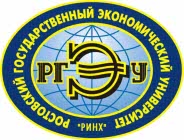 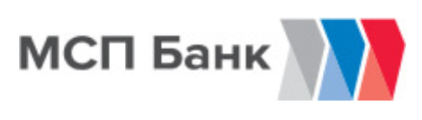 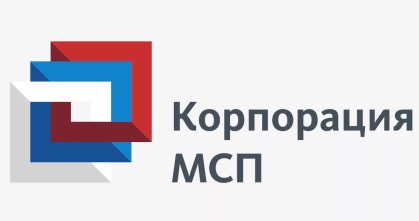 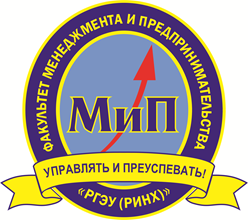 Федеральное государственное бюджетное образовательное учреждениевысшего образования «Ростовский государственный экономический университет (РИНХ)»ИНФОРМАЦИОННОЕ СООБЩЕНИЕУважаемые коллеги!Приглашаем Вас принять участие в региональной научно-практической конференции«ВОЗМОЖНОСТИ ИНФОРМАЦИОННО-АНАЛИТИЧЕСКОГО РЕСУРСА - ПОРТАЛА БИЗНЕС-НАВИГАТОРА МСП ДЛЯ РАЗВИТИЯ МСП ЮГА РОССИИ»05 октября 2017 года,РГЭУ (РИНХ), г. Ростов-на-Дону, ул. Большая Садовая, 69Организаторы:ФГБОУ ВО «РОСТОВСКИЙ ГОСУДАРСТВЕННЫЙ ЭКОНОМИЧЕСКИЙ УНИВЕРСИТЕТ (РИНХ)»АО «ФЕДЕРАЛЬНАЯ КОРПОРАЦИЯ ПО РАЗВИТИЮ МАЛОГО И СРЕДНЕГО ПРЕДПРИНИМАТЕЛЬСТВА»АО «РОССИЙСКИЙ БАНК ПОДДЕРЖКИ МАЛОГО И СРЕДНЕГО ПРЕДПРИНИМАТЕЛЬСТВА»Участники конференции:Преподаватели предпринимательских и смежных дисциплин высших и средних профессиональных учебных заведений ЮФО, СКФОЗаведующие профильными кафедрами, деканы профильных факультетов дисциплин высших и средних профессиональных учебных заведений ЮФО, СКФОИсследователи предпринимательстваДействующие предприниматели Юга РоссииПредставители органов государственной властиВ РАМКАХ ПРОВЕДЕНИЯ КОНФЕРЕНЦИИ ПРЕДПОЛАГАЕТСЯ ПРОВЕДЕНИЕ ДИСКУССИЙ И МАСТЕР-КЛАССОВ ПО НАПРАВЛЕНИЯМ:«Обучение работе с Порталом Бизнес-навигатора МСП»«Моделирование ситуаций по открытию или расширению бизнеса с помощью информационно-аналитического ресурса - портала бизнес-навигатора МСП»«Использование сервисов и инструментов Портала Бизнес-навигатора МСП в образовательной и проектной деятельности обучающихся»«Меры финансовой поддержки малого и среднего предпринимательства, в том числе возможности Программы стимулирования кредитования субъектов малого и среднего предпринимательства (Программа 6,5) и Национальной гарантийной системы»Адрес оргкомитета: 344002, г. Ростов-на-Дону, пер. Островского 62, к. 306Телефон: (863) 269-50-53, e-mail: rsue.spmes@bk.ru